Bd. Gh. Magheru, Nr. 7, Bl. 8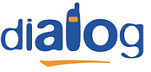 EVASite central din Bucuresti, lansat de cei de la Dialog pe 31 Mai 1997. Prin 2004 era echipat cu un G3 Medi indoor cu 6/5 TRX GSM ajutat de un alt G3.8 Medi indoor cu 4 TRX pe GSM si 2/2/2 TRX pe DCS. A ramas asa pâna probabil pe la sfârsitul 2006, când a fost putin modificat pentru a primi UMTS-ul Alcatel : a pastrat G3-ul Medi indoor cu 6/6 TRX pe GSM, în G3.8-ul Medi indoor s-au pus 4/4/3 TRX pentru DCS, si au mai instalat un nou MBS (Alcatel-Lucent 9100 Multi-Standard Base Station… este defapt numele MBI-urilor si MBO-urilor...) cu 4 TRX pe GSM si 1/1/1 TRX pe partea UMTS !Site-ul este amplasat pe un înalt si vechi imobil de pe Bdul. Magheru (cica EVA Center ceva), si este echipat cu câte doua clasice Jaybeam-uriu 5160100 Dualband pe fiecare sector, una din ele având si câte un TMA. BTS-ul este normal legat de BSC-ul Dorobanti (BI0502_DOR1), dar mai are si un mic MW Alcatel 9400UX catre un anumit BI_0379 T0 Buc_D4_9-Câmpineanu (Str. Ion. Câmpineanu) - chiar scrie ID-ului site-ului pe el.